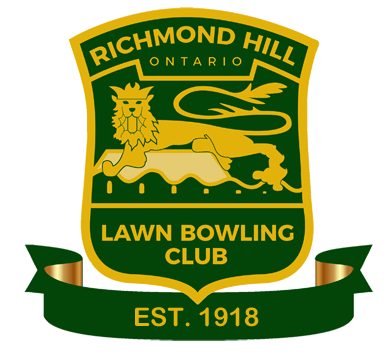 RICHMOND HILLLAWN BOWLING CLUB2019 Registration Form for Experienced Bowlers(An experienced bowler has lawn bowled for 1 season or more)RICHMOND HILLLAWN BOWLING CLUB2019 Registration Form for Experienced Bowlers(An experienced bowler has lawn bowled for 1 season or more)RICHMOND HILLLAWN BOWLING CLUB2019 Registration Form for Experienced Bowlers(An experienced bowler has lawn bowled for 1 season or more)RICHMOND HILLLAWN BOWLING CLUB2019 Registration Form for Experienced Bowlers(An experienced bowler has lawn bowled for 1 season or more)RICHMOND HILLLAWN BOWLING CLUB2019 Registration Form for Experienced Bowlers(An experienced bowler has lawn bowled for 1 season or more)RICHMOND HILLLAWN BOWLING CLUB2019 Registration Form for Experienced Bowlers(An experienced bowler has lawn bowled for 1 season or more)Name:   Name:   Name:   Name:   Name:   OLBA #   OLBA #   As of May 1, 2019, I am in my: (circle)  20s, 30s, 40s, 50s, 60s, 70s, 80s, 90s.As of May 1, 2019, I am in my: (circle)  20s, 30s, 40s, 50s, 60s, 70s, 80s, 90s.As of May 1, 2019, I am in my: (circle)  20s, 30s, 40s, 50s, 60s, 70s, 80s, 90s.As of May 1, 2019, I am in my: (circle)  20s, 30s, 40s, 50s, 60s, 70s, 80s, 90s.As of May 1, 2019, I am in my: (circle)  20s, 30s, 40s, 50s, 60s, 70s, 80s, 90s.As of May 1, 2019, I am in my: (circle)  20s, 30s, 40s, 50s, 60s, 70s, 80s, 90s.As of May 1, 2019, I am in my: (circle)  20s, 30s, 40s, 50s, 60s, 70s, 80s, 90s.Address:   Address:   Address:   Address:   Address:   Address:   Address:   Postal Code:   Postal Code:   Phone #:   Phone #:   Phone #:   Email:   Email:   Email:   Email:   I give permission to share my phone # and email address with RHLBC members.    I give permission to share my phone # and email address with RHLBC members.    I give permission to share my phone # and email address with RHLBC members.    I give permission to share my phone # and email address with RHLBC members.    I give permission to share my phone # and email address with RHLBC members.          Yes                No        Yes                No  Gender:      F           M  Gender:      F           M  Gender:      F           M  Signature:   Signature:   Signature:   Signature:   Emergency Contact Info: Emergency Contact Info: Emergency Contact Info: Name:   Name:   Name:   Name:   Phone #:   Phone #:   Phone #:   Relationship:   Relationship:   Relationship:   Relationship:   Preferred Playing Position:             Preferred Playing Position:             Preferred Playing Position:             Skip      Vice       Lead  Skip      Vice       Lead  Skip      Vice       Lead  Skip      Vice       Lead  Previous Club: (if not RHLBC) Previous Club: (if not RHLBC) Previous Club: (if not RHLBC) Previous Club: (if not RHLBC) Previous Club: (if not RHLBC) Previous Club: (if not RHLBC) Previous Club: (if not RHLBC) I am interested in playing inopen tournaments.  I am interested in playing inopen tournaments.  I am interested in playing inopen tournaments.  I am interested in playing inopen tournaments.  Yes              No       Maybe  Yes              No       Maybe  Yes              No       Maybe  Full Membership:Full Membership:Full Membership:Full Membership:Full Membership:Full Membership:Full Membership: Experienced Bowler Experienced Bowler Experienced Bowler(OLBA fee included)                 (OLBA fee included)                 (OLBA fee included)                 $155.00Other Fees: (check only if applicable)Other Fees: (check only if applicable)Other Fees: (check only if applicable)Other Fees: (check only if applicable)Other Fees: (check only if applicable)Other Fees: (check only if applicable)Other Fees: (check only if applicable) Seasonal Locker Rental  Seasonal Locker Rental  Seasonal Locker Rental Locker Number:Locker Number:Locker Number:$15.00  Use of Club Bowls  Use of Club Bowls  Use of Club Bowls  Use of Club Bowls  Use of Club Bowls  Use of Club Bowls$25.00  Use of Club Ubi Launcher  Use of Club Ubi Launcher  Use of Club Ubi Launcher  Use of Club Ubi Launcher  Use of Club Ubi Launcher  Use of Club Ubi Launcher$10.00Payment Amount:                                         Payment Amount:                                             Cash         Cheque       #     Cash         Cheque       #     Cash         Cheque       #     Cash         Cheque       #  $ Payment received by:   Payment received by:   Payment received by:   Payment received by:   Payment received by:   Payment received by:   Payment received by:   OLBA sticker given:                   Yes                 No   OLBA sticker given:                   Yes                 No   OLBA sticker given:                   Yes                 No   OLBA sticker given:                   Yes                 No   OLBA sticker given:                   Yes                 No   OLBA sticker given:                   Yes                 No   OLBA sticker given:                   Yes                 No   Everyone must sign a Release of Liability Waiver form before playing.Everyone must sign a Release of Liability Waiver form before playing.Everyone must sign a Release of Liability Waiver form before playing.Everyone must sign a Release of Liability Waiver form before playing.Everyone must sign a Release of Liability Waiver form before playing.Everyone must sign a Release of Liability Waiver form before playing.Everyone must sign a Release of Liability Waiver form before playing.